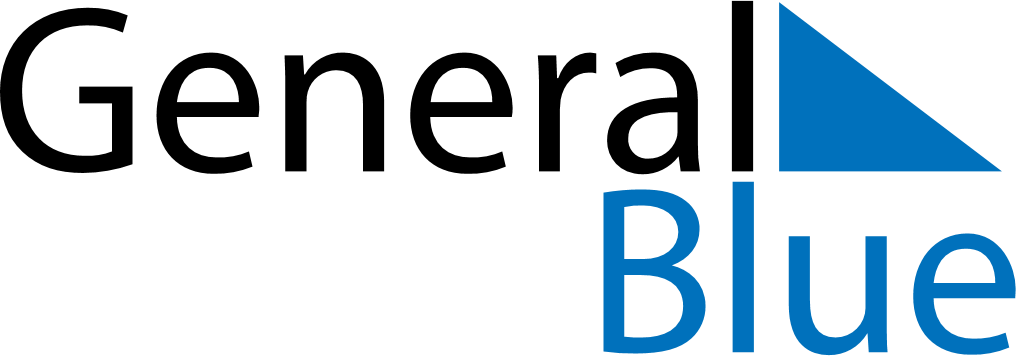 October 2019October 2019October 2019October 2019October 2019October 2019GuatemalaGuatemalaGuatemalaGuatemalaGuatemalaGuatemalaMondayTuesdayWednesdayThursdayFridaySaturdaySunday1234567891011121314151617181920Revolution Day2122232425262728293031NOTES